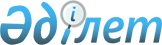 Семей қаласы мәслихатының 2018 жылғы 29 қарашадағы 30/196-VI "Пайдаланылмайтын ауыл шаруашылығы мақсатындағы жерлерлерге жер салығының базалық мөлшерлемелерін және бірыңғай жер салығының мөлшерлемелерін арттыру туралы" шешімінің күші жойылды деп тану туралыАбай облысы Семей қаласы мәслихатының 2023 жылғы 16 қаңтардағы № 39/277-VII шешімі. Абай облысының Әділет департаментінде 2023 жылғы 25 қаңтарда № 8 болып тіркелді.
      "Құқықтық актілер туралы" Қазақстан Республикасы Заңының 27-бабына сәйкес, Абай облысы Семей қаласының мәслихаты ШЕШТІ:
      1. Семей қаласы мәслихатының "Пайдаланылмайтын ауыл шаруашылығы мақсатындағы жерлерлерге жер салығының базалық мөлшерлемелерін және бірыңғай жер салығының мөлшерлемелерін арттыру туралы" 2018 жылғы 29 қарашадағы 30/196-VI (нормативтік құқықтық актілерді мемлекеттік тіркеу Тізілімінде № 5-2-191 болып тіркелген) шешімнің күші жойылды деп танылсын.
      2. Осы шешім оның алғашқы ресми жарияланған күнінен кейін күнтізбелік он күн өткен соң қолданысқа енгізіледі.
					© 2012. Қазақстан Республикасы Әділет министрлігінің «Қазақстан Республикасының Заңнама және құқықтық ақпарат институты» ШЖҚ РМК
				
      Қалалық мәслихаттың төрағасы

Б. Акжалов
